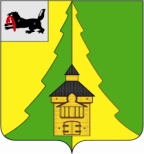 Российская ФедерацияИркутская областьНижнеилимский муниципальный район	АДМИНИСТРАЦИЯ			ПОСТАНОВЛЕНИЕОт «___» _______ 2022 г. № ____г. Железногорск-Илимский «О внесении изменений в постановление администрации Нижнеилимского муниципального района от 05.07.2022 № 609 «Об утверждении муниципальной программы Нижнеилимского муниципального района «Создание условий для предоставления транспортных услуг населению и организация транспортного обслуживания населения между поселениями в границах муниципального района» на 2022-2025 годы»   В соответствии с Бюджетным кодексом Российской Федерации, руководствуясь статьей 78, Федеральным законом от 06.10.2003 № 131-ФЗ «Об общих принципах организации местного самоуправления в Российской Федерации», Федеральным законом от 28.06.2014 № 172-ФЗ                                       «О стратегическом планировании в Российской Федерации», руководствуясь статьями 8, 36, 47 Устава муниципального образования «Нижнеилимский район», администрация Нижнеилимского муниципального районаПОСТАНОВЛЯЕТ:1. Внести следующие изменения в постановление администрации Нижнеилимского муниципального района от 05.07.2022 № 609                   «Об утверждении муниципальной программы Нижнеилимского муниципального района «Создание условий для предоставления транспортных услуг населению и организация транспортного обслуживания населения между поселениями в границах муниципального района» на 2022-2025 годы» (далее – постановление): Приложение к постановлению читать в редакции к настоящему постановлению с 01.01.2023 года.2. Признать утратившим силу с 01.01.2023 года:2.1. Постановление администрации Нижнеилимского муниципального района от 26.09.2022 года № 818  «О внесении изменений в постановление администрации Нижнеилимского муниципального района от 05.07.2022 № 609 «Об утверждении муниципальной программы Нижнеилимского муниципального района «Создание условий для предоставления транспортных услуг населению и организация транспортного обслуживания населения между поселениями в границах муниципального района» на 2022-2025 годы».  3. Опубликовать данное постановление в периодическом печатном издании «Вестник Думы и администрации Нижнеилимского района» и на официальном сайте МО «Нижнеилимский район». 4.  Контроль за исполнением настоящего постановления возложить на заместителя мэра по жилищной политике, градостроительству, энергетике, транспорту и связи В.В. Цвейгарта.          Мэр района                                                                М.С. РомановРассылка: в дело-2, отдел ЖКХ, Т и С; ОСЭР; Финансовое управление.О.П. Осипова31611Приложение                         к постановлению администрацииНижнеилимского муниципального районаот «___» _________ 2022 г. № _______.Муниципальная программа Нижнеилимского муниципального района«Создание условий для предоставления транспортных услуг населению и организация транспортного обслуживания населения между поселениями в границах муниципального района» на 2022-2025 годыГлава 1. Паспорт муниципальной программыГлава 2. Характеристика текущего состояния 
сферы реализации муниципальной программыНижеилимский муниципальный район объединяет 17 муниципальных образований, которые удалены друг от друга. Организация транспортного обслуживания играет важную роль в системе передвижения пассажиров между поселениями Нижнеилимского муниципального района и ставит перед собой основную задачу в удовлетворении потребности в транспортной перевозке населения. Работа пассажирского транспорта имеет особую социальную значимость: позволяет обеспечить транспортную доступность населения, в том числе до социально значимых объектов.Транспортное обслуживание населения муниципальных образований осуществляется общественным автомобильным транспортом Нижнеилимского муниципального района. Администрацией Нижнеилимского муниципального района ранее было организованно движение межмуниципального автомобильного транспорта по направлениям: «Железногорск-Илимский – Коршуновский», «Новая Игирма – Железногорск-Илимский», «Железногорск-Илимский –  Семигорск», «Железногорск-Илимский –  Суворовский», «Железногорск-Илимский –  Хребтовая», «Железногорск-Илимский – Березняки», «Железногорск-Илимский – СОК «Илимский садовод» – Железногорск-Илимский». Перевозки пассажиров по данным направлениям осуществляют ООО «Фирма Илимский Родник»,  ООО «Компания Илим-Транс», ИП Чесноков А.А. В декабре 2021 года администрацией Нижнеилимского муниципального района сформированы маршруты движения общественного межмуниципального автомобильного транспорта по следующим направлениям: «Радищев – Рудногорск – Новоилимск», «Радищев – Рудногорск», «Янгель – Рудногорск», "Рудногорск-Новоилимск-Брусничный", "Рудногорск-Янгель-Новая Игирма". Перевозки пассажиров по данным межмуниципальным маршрутам в настоящий момент реализует МУП УК «Коммунальные услуги» относительно всех направлений движения. В процессе мониторинга пассажиропотока данных маршрутов был выявлен низкий уровень заполняемости общественного межмуниципального автомобильного транспорта, в связи с чем возникает риск убыточности. Во избежание дальнейших рисков, связанных с бездоходностью, необходима методика регулирования подобных проблем. 	Согласно данным предприятий, осуществляющих пассажироперевозки, наблюдается устойчивая ежегодная тенденция к снижению пассажиропотока, что в большей степени связано с интенсивной автомобилизацией населения и оттоком населения.Учитывая факторы минимальной пассажирозаполняемости по межмуниципальным маршрутам с низким пассажиропотоком, а также постоянный рост цен на топливо,  запчасти и материалы, потребляемые для обслуживания автомобильного транспорта, которые могут отразиться на работе  предприятия, осуществляющего деятельность при перевозке пассажиров, и приводят не только к большому износу транспортных средств, но и к риску невозможности предприятия формировать необходимый уровень дохода для покрытия возможных расходов. Остается актуальным создание методики для регулирования подобных проблем. Основной задачей при организации пассажирских перевозок администрация Нижнеилимского муниципального района ставит обеспечение населения транспортной доступностью, высокого уровня качества перевозок пассажиров, выражающийся в безопасности, комфортабельности, регулярности.В связи с чем, администрацией Нижнеилимского муниципального района был проведен ряд мероприятий с целью обеспечения устойчивой транспортной доступности населения Нижнеилимского муниципального района:1) к перевозке граждан Нижнеилимского муниципального района привлечены частные перевозчики; 2) приобретены новые комфортабельные автобусы FORD TRANSIT, категории М2 в количестве 5 единиц;3) за счет собственных средств перевозчиками приобретены ручные контроллеры кондуктора (валидаторов), необходимых для организации автоматизированной системы оплаты проезда. В результате этого на большей части маршрутов, обслуживаемых как муниципальными предприятиями, так и частными перевозчиками, внедрена автоматизированная система оплаты проезда;4) общественный транспорт оснащен аппаратурой спутниковой навигации ГЛОНАСС;5) салоны 5 автобусов, в том числе частных и муниципальных предприятий перевозчиков, оснащены системами видеонаблюдения.6) информация о движении маршрутов размещена на официальном сайте администрации Нижнеилимского муниципального района.Учитывая опыт других регионов реализующих аналогичные программы в сфере пассажирских перевозок, можно отметить эффективность применения программно-целевого метода для рационального использования выделенных ресурсов и обеспечения комплексного выполнения поставленных задач в сфере организации транспортного обслуживания и предоставления транспортных услуг населению. Опираясь на данный факт объективна необходимость применения программы «Создание условий для предоставления транспортных услуг населению и организация транспортного обслуживания населения между поселениями в границах муниципального района» для обеспечения регулярных пассажирских перевозок по муниципальным маршрутам, имеющих социальное значение в Нижнеилимском муниципальном районе.Глава 3. Цель и задачи муниципальной программы	Целью муниципальной программы является создание условий для предоставления транспортных услуг населению и организация транспортного обслуживания населения между поселениями в границах муниципального района.Для достижения цели муниципальной программы необходимо решение следующих задач:	1. Обеспечение транспортной доступности населения Нижнеилимского муниципального района;2. Обеспечение регулярности движения пассажирского транспорта3. Открытие новых маршрутов;4. Обеспечение безопасности при перевозке пассажиров;5. Повышение комфортности транспортного обслуживания населения.Глава 4. Объем и источники финансированиямуниципальной программыФинансирование муниципальной программы осуществляется за счет средств бюджета Нижнеилимского муниципального района.  Объем и источники финансирования муниципальной программы приведены в таблице 2.Таблица 2Объем и источники финансирования муниципальной программы Глава 5. Система мероприятий муниципальной программыСистема мероприятий муниципальной программы приведена
в приложении к настоящей муниципальной программе.В рамках реализации муниципальной программы предусматриваются следующие мероприятия:создание условий для предоставления услуг по пассажирским перевозкам транспортом общего пользования по муниципальным маршрутам регулярных перевозок;компенсация части затрат на выполнение работ, связанных с осуществлением регулярных перевозок пассажиров по регулируемым тарифам по муниципальным маршрутам регулярных перевозок с низкой интенсивностью пассажиропотоков.Глава 6. Ожидаемые результаты реализации муниципальной программыПо итогам реализации мероприятий муниципальной программы ожидается:обеспечить регулярность движения пассажирского транспорта по муниципальным маршрутам регулярных перевозок;создание системы пассажирского транспорта общего пользования, обеспечивающей высокое качество предоставления транспортных услуг, в том числе для малообеспеченных категорий населения, и стабильности осуществления пассажирских перевозок;	3) улучшение функционирования транспортного комплекса;	4) сокращение финансовых издержек и расхода материально-технических ресурсов, требуемых на эксплуатацию;	5) возможность компенсации части затрат, понесенных перевозчиком работающего на маршрутах с низким пассажиропотоком;	6) привлечение перевозчиков на маршруты с низким пассажиропотоком;	Планируемая динамика показателей результативности муниципальной программы представлена в таблице 3.Таблица 3Показатели результативности муниципальной программыМетодика расчета показателей результативности муниципальной программы приведена в таблице 4.Таблица 4Методика расчета показателей результативности муниципальной программыГлава 7. Риски реализации муниципальной программыРеализация муниципальной программы может быть подвержена влиянию риска, связанного с изменениями законодательства (как на федеральном, так и на региональном уровне), что может привести к административным или иным ограничениям. Влияние данного риска на результаты муниципальной программы можно уменьшить путем мониторинга планируемых изменений в законодательстве.Мэр района                                                             М.С. РомановСистема мероприятий муниципальной программы «Создание условий для предоставления транспортных услуг населению и организация транспортного обслуживания населения между поселениями в границах муниципального района» на 2022-2025 годыМэр  района                                                                                                             М.С. Романов№п/пНаименование характеристик муниципальной программыСодержание характеристик муниципальной программы1231.Правовое основание разработки муниципальной программы1. Бюджетный Кодекс Российской Федерации.2. Федеральный закон от 06.10.2003 № 131-ФЗ «Об общих принципах организации местного самоуправления в Российской Федерации».3. Федеральный закон от 28.06.2014 № 172-ФЗ «О стратегическом планировании в Российской Федерации».4. Федеральный закон от 13.07.2015 № 220-ФЗ «Об организации регулярных перевозок пассажиров и багажа автомобильным транспортом и городским наземным электрическим транспортом в Российской Федерации и о внесении изменений в отдельные законодательные акты Российской Федерации».5. Закон Иркутской области от 28.12.2015 № 145-ОЗ «Об отдельных вопросах организации регулярных перевозок пассажиров и багажа автомобильным транспортом и городским наземным электрическим транспортом в Иркутской области».6. Устав муниципального образования Нижнеилимский район.7. Решение Думы № 359 от 25.10.2018 года "Об утверждении Стратегии социально-экономического развития МО "Нижнеилимский район" до 2030 года"8. Постановление администрации Нижнеилимского  муниципального района от 04.07.2016 г. № 495  «Об утверждении Положения об организации транспортного обслуживания населения автомобильным транспортом в границах двух и более поселений Нижнеилимского муниципального района»2.Ответственный исполнитель муниципальной программыАдминистрация Нижнеилимского муниципального района3.Соисполнители муниципальной программы-4.Участники муниципальной программыОтдел жилищно-коммунального хозяйства, транспорта и связи администрации Нижнеилимского района (далее – ОЖКХ,ТиС);Отдел социально-экономического развития администрации Нижнеилимского муниципального района (далее − ОСЭР).5.Цель муниципальной программыСоздание условий для предоставления транспортных услуг населению и организация транспортного обслуживания населения между поселениями в границах муниципального района6.Задачи муниципальной программы1. Обеспечение транспортной доступности населения Нижнеилимского муниципального района2. Обеспечение регулярности движения пассажирского транспорта3. Открытие новых маршрутов.4. Обеспечение безопасности при перевозке пассажиров.5. Повышение комфортности транспортного обслуживания населения7.Подпрограммы муниципальной программы- 8.Сроки реализации муниципальной программы2022 – 2025 годы9.Объем и источники финансирования муниципальной программыОбщий объем финансирования муниципальной программы составляет 7 134,0 тыс. руб., в том числе:1) по годам реализации:а) 2022 год – 1 793,1 тыс. руб.;б) 2023 год – 5 340,9 тыс. руб.;в) 2024 год – 0,00 тыс. руб.;г) 2025 год – 0,00 тыс.руб.2) по источникам финансирования:Бюджет Нижнеилимского района – 7 134,0 тыс. руб..10.Ожидаемые результаты реализации муниципальной программы 1) повышение пассажиропотока;2) обеспечение транспортной доступности пассажирского автотранспорта;3) привлечение перевозчиков на маршруты с низким пассажиропотоком.№ п/пИсточник финансированиямуниципальной программыОбъем финансирования муниципальной программы,тыс. руб.Объем финансирования муниципальной программы,тыс. руб.Объем финансирования муниципальной программы,тыс. руб.Объем финансирования муниципальной программы,тыс. руб.Объем финансирования муниципальной программы,тыс. руб.№ п/пИсточник финансированиямуниципальной программыза весь период реализации2022 год2023 год2024 год2025 год12346781.Муниципальная программа «Создание условий для предоставления транспортных услуг населению и организация транспортного обслуживания населения между поселениями в границах муниципального района»Муниципальная программа «Создание условий для предоставления транспортных услуг населению и организация транспортного обслуживания населения между поселениями в границах муниципального района»Муниципальная программа «Создание условий для предоставления транспортных услуг населению и организация транспортного обслуживания населения между поселениями в границах муниципального района»Муниципальная программа «Создание условий для предоставления транспортных услуг населению и организация транспортного обслуживания населения между поселениями в границах муниципального района»Муниципальная программа «Создание условий для предоставления транспортных услуг населению и организация транспортного обслуживания населения между поселениями в границах муниципального района»Муниципальная программа «Создание условий для предоставления транспортных услуг населению и организация транспортного обслуживания населения между поселениями в границах муниципального района»1.1.Всего, в том числе:7 134,01 793,15 340,90,000,001.1.1бюджет района7 134,01 793,15 340,90,000,00№ п/пНаименование показателя результативностиЕд. изм.Базовое за 2021 годПланируемое значение по годамПланируемое значение по годамПланируемое значение по годамПланируемое значение по годам№ п/пНаименование показателя результативностиЕд. изм.Базовое за 2021 год2022 год2023 год2024 год2025 год12345678Задача 1. Повышение доступности транспортного обслуживания населенияЗадача 1. Повышение доступности транспортного обслуживания населенияЗадача 1. Повышение доступности транспортного обслуживания населенияЗадача 1. Повышение доступности транспортного обслуживания населенияЗадача 1. Повышение доступности транспортного обслуживания населенияЗадача 1. Повышение доступности транспортного обслуживания населенияЗадача 1. Повышение доступности транспортного обслуживания населенияЗадача 1. Повышение доступности транспортного обслуживания населения1.Регулярность движения пассажирского транспорта по муниципальным маршрутам регулярных перевозок города%98,798,998,9--2.Увеличение пассажиропотока на межселенных маршрутах%374045--3.Уровень безопасности при перевозке пассажиров%100100100--4.Открытие новых маршрутовЕд.799--Задача 2: Повышение комфортности транспортного обслуживания населенияЗадача 2: Повышение комфортности транспортного обслуживания населенияЗадача 2: Повышение комфортности транспортного обслуживания населенияЗадача 2: Повышение комфортности транспортного обслуживания населенияЗадача 2: Повышение комфортности транспортного обслуживания населенияЗадача 2: Повышение комфортности транспортного обслуживания населенияЗадача 2: Повышение комфортности транспортного обслуживания населенияЗадача 2: Повышение комфортности транспортного обслуживания населения1.Степень износа парка муниципального пассажирского транспорта%000--№ п/пНаименование показателя результативностиМетодика расчета значения показателя результативности1231.Регулярность движения пассажирского транспорта по муниципальным маршрутам регулярных перевозок Определяется на основании данных предприятий как отношение количества фактически выполненных рейсов без нарушения расписания движенияк общему количеству фактически выполненных рейсов2.Увеличение пассажиропотока на межселенных маршрутахОпределяется на основании данных мониторинга пассажиропотока осуществляемого ОЖКХ,ТиС 3.Уровень безопасности при перевозке пассажировОпределяется на основании данных о произошедших ДТП с участием пассажирских автобусов4.Открытие новых маршрутовОпределяется на основании данных мониторинга пассажиропотока осуществляемого ОЖКХ,ТиС5.Степень износа парка муниципального пассажирского транспортаОпределяется на основании данных муниципальных предприятий, как среднее арифметическое значение степени износа всех пассажирских транспортных средств муниципальных пассажирских транспортных предприятийПриложение к Постановлению администрации Нижнеилимского муниципального района от __________ № _________№ п/пНаименование основного мероприятия, мероприятияОтветственный исполнитель или соисполнитель (участники) Источник финансированияОбъем финансирования всего, тыс. руб.в том числе по годамв том числе по годамв том числе по годамв том числе по годамПоказатель результативности муниципальной программы№ п/пНаименование основного мероприятия, мероприятияОтветственный исполнитель или соисполнитель (участники) Источник финансированияОбъем финансирования всего, тыс. руб.2022 год2023 год2024 год2025 годПоказатель результативности муниципальной программы123456789101.Цель. Создание условий для предоставления транспортных услуг населению и организация транспортного обслуживания населения между поселениями в границах муниципального районаЦель. Создание условий для предоставления транспортных услуг населению и организация транспортного обслуживания населения между поселениями в границах муниципального районаЦель. Создание условий для предоставления транспортных услуг населению и организация транспортного обслуживания населения между поселениями в границах муниципального районаЦель. Создание условий для предоставления транспортных услуг населению и организация транспортного обслуживания населения между поселениями в границах муниципального районаЦель. Создание условий для предоставления транспортных услуг населению и организация транспортного обслуживания населения между поселениями в границах муниципального районаЦель. Создание условий для предоставления транспортных услуг населению и организация транспортного обслуживания населения между поселениями в границах муниципального районаЦель. Создание условий для предоставления транспортных услуг населению и организация транспортного обслуживания населения между поселениями в границах муниципального районаЦель. Создание условий для предоставления транспортных услуг населению и организация транспортного обслуживания населения между поселениями в границах муниципального районаЦель. Создание условий для предоставления транспортных услуг населению и организация транспортного обслуживания населения между поселениями в границах муниципального района1.1.Задача. Обеспечение транспортной доступности населения Нижнеилимского муниципального района, обеспечение регулярности движения пассажирского транспорта, открытие новых маршрутов, обеспечение безопасности при перевозке пассажиров, повышение комфортности транспортного обслуживания населенияЗадача. Обеспечение транспортной доступности населения Нижнеилимского муниципального района, обеспечение регулярности движения пассажирского транспорта, открытие новых маршрутов, обеспечение безопасности при перевозке пассажиров, повышение комфортности транспортного обслуживания населенияЗадача. Обеспечение транспортной доступности населения Нижнеилимского муниципального района, обеспечение регулярности движения пассажирского транспорта, открытие новых маршрутов, обеспечение безопасности при перевозке пассажиров, повышение комфортности транспортного обслуживания населенияЗадача. Обеспечение транспортной доступности населения Нижнеилимского муниципального района, обеспечение регулярности движения пассажирского транспорта, открытие новых маршрутов, обеспечение безопасности при перевозке пассажиров, повышение комфортности транспортного обслуживания населенияЗадача. Обеспечение транспортной доступности населения Нижнеилимского муниципального района, обеспечение регулярности движения пассажирского транспорта, открытие новых маршрутов, обеспечение безопасности при перевозке пассажиров, повышение комфортности транспортного обслуживания населенияЗадача. Обеспечение транспортной доступности населения Нижнеилимского муниципального района, обеспечение регулярности движения пассажирского транспорта, открытие новых маршрутов, обеспечение безопасности при перевозке пассажиров, повышение комфортности транспортного обслуживания населенияЗадача. Обеспечение транспортной доступности населения Нижнеилимского муниципального района, обеспечение регулярности движения пассажирского транспорта, открытие новых маршрутов, обеспечение безопасности при перевозке пассажиров, повышение комфортности транспортного обслуживания населенияЗадача. Обеспечение транспортной доступности населения Нижнеилимского муниципального района, обеспечение регулярности движения пассажирского транспорта, открытие новых маршрутов, обеспечение безопасности при перевозке пассажиров, повышение комфортности транспортного обслуживания населенияЗадача. Обеспечение транспортной доступности населения Нижнеилимского муниципального района, обеспечение регулярности движения пассажирского транспорта, открытие новых маршрутов, обеспечение безопасности при перевозке пассажиров, повышение комфортности транспортного обслуживания населения1.1.1Мероприятие 1. Создание условий для предоставления услуг по пассажирским перевозкам транспортом общего пользования по муниципальным маршрутам регулярных перевозокАдминистрация Нижнеилимского муниципального районаБюджет Нижнеилимского района0,000,000,000,000,001) Уровень безопасности при перевозке пассажиров;2) Открытие новых маршрутов;3) Степень износа парка муниципального пассажирского транспорта.1.1.2Мероприятие 2. Организация пассажирских перевозок по муниципальным маршрутам №10 «Янгель – Рудногорск – Радищев – Новоилимск», №13 «Янгель – Рудногорск – Янгель»Администрация Нижнеилимского муниципального районаБюджет Нижнеилимского района5 470,01 573,33 896,70,000,001) Регулярность движения пассажирского транспорта по муниципальным маршрутам регулярных перевозок;2) Увеличение пассажиропотока на межселенных маршрутах.1.1.3Мероприятие 3. Организация пассажирских перевозок по муниципальным маршрутам №25 «Железногорск-Илимский  – Коршуновский»Администрация Нижнеилимского муниципального районаБюджет Нижнеилимского района1 664,0219,81 444,20,000,001) Регулярность движения пассажирского транспорта по муниципальным маршрутам регулярных перевозок;2) Увеличение пассажиропотока на межселенных маршрутах.1.2.Итого по муниципальной программе:Итого по муниципальной программе:Итого по муниципальной программе:7 134,01 793,15 340,90,000,001.3.в том числев том числев том числев том числев том числев том числев том числев том числев том числе1.4.Администрация Нижнеилимского муниципального районаАдминистрация Нижнеилимского муниципального районаАдминистрация Нижнеилимского муниципального района7 134,01 793,15 340,90,000,00